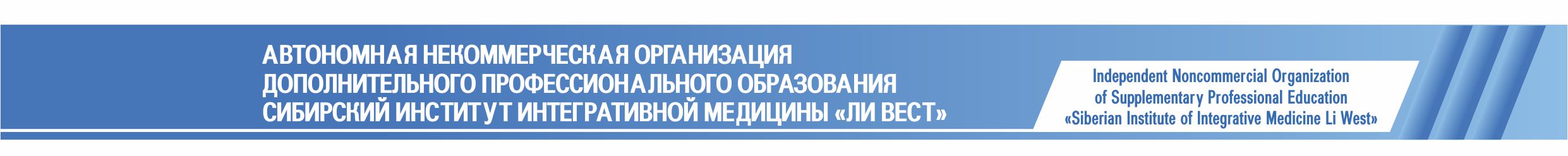 Приложение № 4К Положению «О порядке проведения в АНО ДПО «СИИМЕД «ЛИ ВЕСТ» конкурса на замещение должностей педагогических работников, относящихся к профессорско-преподавательскому составу» от 04.02. 2022 г. Квалификационные характеристики по должностям профессорско-преподавательского составаПреподаватель специальных дисциплинПреподаватель специальных дисциплинДолжен знатьЗаконы и иные нормативные правовые акты Российской Федерации по вопросам дополнительного профессионального образования; локальные нормативные акты образовательного учреждения; образовательные стандарты по соответствующим программам дополнительного профессионального образования; теорию и методы управления образовательными системами; порядок составления учебных планов; правила ведения документации по учебной работе; основы педагогики, физиологии, психологии; методику профессионального обучения; современные формы и методы обучения; методы и способы использования образовательных технологий, в том числе дистанционных; требования к работе на персональных компьютерах, иных электронно-цифровых устройствах, в том числе предназначенных для передачи информации; основы экологии, права, социологии; правила по охране труда и пожарной безопасности.Требования к квалификацииВысшее профессиональное образование, направленность (профиль) которого соответствует преподаваемому учебному курсу, дисциплине (модулю).При несоответствии направленности образования – дополнительная профессиональная переподготовка, направленность (профиль) которой соответствует преподаваемому учебному курсу, дисциплине (модулю). Требования к стажу работыСтаж работы в образовательном учреждении не менее 1 года, при наличии послевузовского (аспирантура, ординатура, адъюнктура) или ученой степени кандидата наук – без предъявления к стажу работы.Специальные требованияДополнительное образование и практический опыт в сфере интегративной медицины.Старший преподавательСтарший преподавательДолжен знатьЗаконы и иные нормативные правовые акты Российской Федерации по вопросам дополнительного профессионального образования; локальные нормативные акты образовательного учреждения; образовательные стандарты по соответствующим программам дополнительного профессионального образования; теорию и методы управления образовательными системами; порядок составления учебных планов; правила ведения документации по учебной работе; основы педагогики, физиологии, психологии; методику профессионального обучения; современные формы и методы обучения; методы и способы использования образовательных технологий, в том числе дистанционных; требования к работе на персональных компьютерах, иных электронно-цифровых устройствах, в том числе предназначенных для передачи информации; основы экологии, права, социологии; основные методы поиска, сбора, хранения, обработки, предоставления, распространения информации, необходимой для осуществления научно-исследовательской деятельности; механизмы оформления прав интеллектуальной собственности; правила по охране труда и пожарной безопасности.Требования к квалификацииВысшее профессиональное образование, направленность (профиль) которой соответствует преподаваемому учебному курсу, дисциплине (модулю).При несоответствии направленности образования – дополнительная профессиональная переподготовка, направленность (профиль) которого соответствует преподаваемому учебному курсу, дисциплине (модулю).Требования к стажу работыСтаж научно-педагогической работы не менее 3 лет, при наличии ученой степени кандидата наук стаж научно-педагогической работы не менее 1 года. Систематические знания научной, методической или практической деятельности, соответствующей направленности (профилю) образовательной программы и (или) преподаваемому учебному курсу, дисциплине (модулю).Специальные требованияДополнительное образование и практический опыт в сфере интегративной медицины.